ПЛАНИРОВАНИЕ ДЕЯТЕЛЬНОСТИ  УЧАЩИХСЯ  НАД УЧЕБНЫМ ПРОЕКТОМОрганизационный этап: Познакомиться со стартовой презентацией по проекту;Принять участие в работе по постановке и формулировке проблемы, выбору темы и названия проекта, формулировке целей проекта, определению конечного продукта работы по проекту;Познакомить родителей  с краткой информацией о проектном методе обучения.Подготовительный этап:Выдвинуть гипотезы решения поставленной проблемы, наметить направления работы;Установить срок выполнения проекта;Определить необходимое количество направлений работы;Распределиться по группам с учетом индивидуальных способностей и пожеланий;Разделить  внутри группы роли и обязанности;Определить продукты работы каждой группы. Разработать критерии оценивания промежуточных продуктов;Обсудить и зафиксировать план работы каждой группы;Установить сроки выполнения работы каждой группы;Определить основные источники информации;Познакомить родителей с буклетом о проекте.Практический этап:Работать самостоятельно  в своей группе по выбранному направлению в соответствии с намеченным планом группы;Принять участие в обсуждении возникающих вопросов и затруднении как внутри группы, так и с учителем;Отследить соблюдение сроков выполнения работы группы;Вносить, по необходимости, коррективы в план работы, а так же предложения по повышению эффективности работы группы;Привлекать родителей к работе над проектом;Оформить результат своей деятельности с использованием информационных технологий;Представить отчёт о результатах своей деятельности (своего продукта)  на презентации опыта работы групп.Заключительный этап:Определить место и роль результатов деятельности своей группы в конечном продукте;Включить  свой продукт  в состав конечного продукта проекта;Принять участие в подготовке, оформлении и записи на электронный носитель конечного продукта проекта;Принять участие в подготовке публичного представления продукта проекта (в форме презентации);Дать оценку своей деятельности.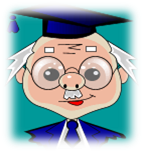 Этап подведения итогов:Принять участие в защите продукта работы по проекту;Внести предложения по рекламе продукта;Принять участие в обсуждении дальнейших направлений развития проекта.